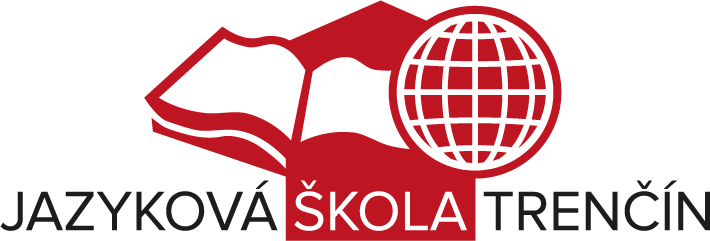 Jazyková škola Trenčín, elokované pracovisko - Jesenského 259/6, Považská BystricaUČEBNÉ OSNOVY ANGLICKÝ JAZYKŠkolský rok 2022/2023Kurz: stredný kurz, 4.EUčebnica: L. &J. Soars:  5th Ed. Headway Intermediate Student´s Book a Workbook (L9-12)L. &J. Soars: Headway Upper-Intermediate 5th edition Student´s Book a Workbook (L1-11)Vypracovala: Mgr. Jana ValjaškováPrierezové témy	píšu sa skratky1. Multikultúrna výchova MUV 2. Mediálna výchova MDV 3. Osobnostný a sociálny rozvoj OSR 4. Environmentálna výchova ENV 5. Dopravná výchova DOV 6. Ochrana života a zdravia OZO 7. Tvorba projektu a prezentačné zručnosti TBZ 8. Regionálna výchova a tradičná ľudová kultúra RLKČíslo hodinyPočet hodín TémaObsahový štandard(kompetencie/funkcie+jazykové prostriedky)Výkonový štandardPoslucháč vie/dokáže:Prierezové témy1-23-45-67-89-1011-1213-1415-1622222222Obchod a službyDomov a bývanieL9 – Starostlivosť a zdieľanieÚvodná hodina, školský poriadok, BOZP.Podmienkové vety. Kvíz: Ako si sebecký?Čítanie a počúvanie: Dobrý Samaritán. Rolová hra: Ty idiot! – čo sa mohlo stať. Počúvanie: Láskavosť cudzincov. Čítanie: zdieľaná ekonomika. Slová s podobným alebo odlišným významom.  Gramatické cvičenia v pracovnom zošite. Každodenná angličtina: Na peniazoch záleží. Diskusia. Opis miesta. Vzťažné zámená a príčastia. Opakovanie. Cvičenia.Kompetencie/funkciezistiť z textu informácie o osobevytvoriť otázku a odpovedať na ňuzistiť špecifické informácie z počutého vyjadriť svoj názor, súhlas a nesúhlas s prečítanýmVyjadriť svoj postoj v oblasti financiíPoužiť správne podmienkové vetyVhodne použiť príslovku just vo veteJazykové prostriedkypodmienkové vetyjustmodálne slovesá v minulostislová s podobným významomslová s odlišným významomopis miestavzťažné zámenánájsť informáciu v textevyjadriť svoj názorzačať a ukončiť konverzáciuorientovať sa v oblasti ekonomikyvyjadriť svoj názor na tému peniazeopísať miesto použiť vzťažné zámená a príčastiaOZOOSRČíslo hodinyPočet hodín TémaObsahový štandard(kompetencie/funkcie+jazykové prostriedky)Výkonový štandardPoslucháč vie/dokáže:Prierezové témy17-1819-2021-2223-2425-2627-2829-302222222Človek a spoločnosť: komunikáciaRodina a spoločnosťL10 – Na neuverenie!Modálne slovesá pre dedukciu. Optické ilúzie: popis obrázkov.Fakt alebo fikcia? Skupinová práca. Počúvanie: Čo sa pokazilo?Modálne slovesá vyjadrujúce minulosť – gramatické cvičenia a výslovnosť. Hovorová angličtina: Čo do pekla...?Čítanie a rozprávanie: Moja samostatná svadba. Diskusia k článku.Počúvanie: Ako to spravil? Frázové slovesá s out a up. Práca s autentickým materiálom.Každodenná angličtina: Vyjadrovanie postoja. Písanie: organizácia textu.Opakovanie . Test L9-10Kompetencie/funkciezistiť z textu špecifické informácievytvoriť a reagovať na otázkyvyjadriť svoj názor v skupinevyjadriť dedukciuvyjadriť ľútosťvyjadriť postoj v dialóguzorganizovať písaný textJazykové prostriedkymodálne slovesá dedukciemodálne slovesá vyjadrujúce minulosťfrázy v hovorovej angličtinefrázové slovesá s out a putvyjadrenie postojaorganizovanie písaného textudoplniť chýbajúcu informáciu do textuopýtať sa na chýbajúcu informáciuodpovedať na otázky z počutéhovyjadriť svoj postoj v dialógupoužiť frázy v hovorovej angličtinepoužiť modálne slovesá pre dedukciu v kontextepoužiť správny dôraz v modálnych slovesách pre minulosťRLKMDVČíslo hodinyPočet hodín TémaObsahový štandard(kompetencie/funkcie+jazykové prostriedky)Výkonový štandardPoslucháč vie/dokáže:Prierezové témy31-3233-3435-3637-3839-4041-4243-442222222Veda a technika v službách ľudstvaVoľný čas a záľubyL11 – Späť v reálnom sveteFrázy podstatných mien. Čítanie: digitálne vs. Fyzické.Určitý a neurčité členy. Zvratné zámená each a other. Gramatické cvičenia.Počúvanie: Ako by ste chceli svoje noviny, pane? Hovorová angličtina: also, as well, too. Čítanie: Digitálna animácia. Diskusia k textu.Zložené podstatné mená. Každodenná angličtina: Potrebujem jednu z tých vecí...Písanie: správa na sociálnych sieťach. Opakovanie L11.Opakovanie. Cvičenia.Kompetencie/funkcieargumentovať v prospech digitálneho alebo fyzického svetanájsť informáciu v textereagovať na základe vypočutéhovyjadriť svoj postojudržiavať rozhovorJazykové prostriedkyfrázy podstatných mienzložené podstatné menáurčitý členneurčité členyalso, as well, tooNahradiť zabudnuté/nepoznané slovoPožiadať o pomoc pri vyjadrovaní ohľadom problematického slova/vyjadrenia/frázyUistiť sa, že som dobre pochopil to, čo bolo povedanéVyjadriť záujem o niečoVyjadriť svoju schopnosť vykonať nejakú činnosťZačleniť informáciuInformovať saMDVOSRTBZČíslo hodinyPočet hodín TémaObsahový štandard(kompetencie/funkcie+jazykové prostriedky)Výkonový štandardPoslucháč vie/dokáže:Prierezové témy45-4647-4849-5051-5253-5455-5657-5859-60     2     2222222Rodina a spoločnosťVzdelávanie a prácaVzory a ideályL12 – Žiť svoj senNepriama reč. Pracovný pohovor, uvádzacie slovesá pri nepriamej reči.Nepriame otázky. Slovesá ask a tell. Počúvanie a rozprávanie: Má sa lepšie ako kedykoľvek predtým! Čítanie a rozprávanie: Životy, ktoré menia svet. Video: Sestrička v Ugande. Slovná zásoba: Spôsoby rozprávania.Frázové slovesá v situáciách. Každodenná angličtina: Klišé.Písanie: Životopis. Kombinovanie viet. Opakovanie. Cvičenia.Opakovanie. Test L11-12.Kompetencie/funkcieprerozprávať krátky príbehprerozprávať rozhovorporovnať vlastné predpoklady s  textomopraviť textpoužívať relevantné klišénapísať životopisJazykové prostriedkynepriama rečnepriame otázkynepriame príkazy a požiadavkyuvádzacie slovesáslovesá ask a tellslovesá vyjadrujúce spôsoby rozprávaniafrázové slovesáustálené frázyspojky, spájacie výrazyprerozprávať krátky príbeh pomocou nepriamej rečipoužiť správny slovosled pri nepriamej otázkezmeniť priamu reč na nepriamu a naopakuvažovať o téme, predpokladať fakty, porovnať predpoklad s realitoupoužiť správne uvádzacie slovesopoužiť správne frázové sloveso pre určitú situáciupoužiť relevantné klišépoužiť spojky na kombinovanie vietnapísať krátky životopis slávnej osobyMUVMDVOSRČíslo hodinyPočet hodín TémaObsahový štandard(kompetencie/funkcie+jazykové prostriedky)Výkonový štandardPoslucháč vie/dokáže:Prierezové témy61-6263-6465-6667-6869-7071-7273-7475-7622222222Multikultúrna spoločnosťDoprava a cestovanieL1 Doma a prečPrehľad a opakovanie gramatických časov. Neformálny jazyk.Počúvanie: Ďaleko od domova – konečne sme na Galapágoch! Cvičenia k textu.Čítanie: Tylerove správy. Neformálny jazyk – cvičenia.Identifikovanie gramatických časov. Rozdiely v gramatických časoch a ich javy.Neformálny jazyk: Chýbajúce slová. Počúvanie a rozprávanie: „Lion“: pozoruhodný príbeh....Čítanie: Stratený a nájdený. Slovná zásoba, cvičenia k textu.Zložené slová. Každodenná angličtina: Neformálna konverzácia.Opakovanie. Cvičenia. Kompetencie/funkcieVyjadriť svoj názorVyhľadať informáciuVyjadriť vedomosť/nevedomosťReagovať pomocou neformálneho jazykaDiskutovať o multikultúrnych rozdielnostiachJazykové prostriedkyZmiešané gramatické časy a ich identifikovanieNeformálny jazykChýbajúce slováZložené slováZačať rozhovorUjať sa slova v rozhovoreInformovať saZačleniť informáciuSprávne používať zmiešané gramatické javy a identifikovať ichPoužiť neformálny jazyk v komunikáciíVypočuť si a podať informácieMUVOSRČíslo hodinyPočet hodín TémaObsahový štandard(kompetencie/funkcie+jazykové prostriedky)Výkonový štandardPoslucháč vie/dokáže:Prierezové témy77-7879-8081-8283-8485-8687-8889-922222224Krajiny, mestá a miestaL2- Končiny ZemeČítanie: Okolo celého sveta: ženy – námorníčky. Cvičenia k textu. Rozdiely: Predprítomný čas jednoduchý vs. priebehový.Odtiene a rozdiely v zmiešaných gram. časoch.Cvičenia v pracovnom zošite. Príbeh TripAdvisoru: čítanie a dopĺňanie chýbajúcich informácií.Čítanie: Planéta otrávená plastom. Cvičenia k textu.Zoznam želaní a prianí. Hovorová angličtina: vypĺňacie slová.Frázové slovesá s make a do. Každodenná angličtina: Rozprávanie o miestach.Pridanie dôrazu vo vetách. Opakovanie L1-2.Opakovanie. Test L1-2. Opakovanie. Cvičenia.Kompetencie/funkcieZhrnúť, zhodnotiť a interpretovať informáciuParafrázovať kľúčové body príbehuOrientovať sa v gramatických časochRozprávať o svojich želaniach a snochVyjadriť svoj názorJazykové prostriedkyPredprítomný jednoduchý a priebehový časFrázové slovesá s make a doFormálny e-mailDôraz vo vetáchIdentifikovať a správne použiť jednoduché a priebehové časyDiskutovať na tému environmentálnych problémovVyjadriť svoj názorVyjadriť presvedčenieVyjadriť strach, znepokojnenie, obavuENVOSRMUVČíslo hodinyPočet hodín TémaObsahový štandard(kompetencie/funkcie+jazykové prostriedky)Výkonový štandardPoslucháč vie/dokáže:Prierezové témy93-9495-9697-9899-100101-102103-104105-1062222222Voľný čas a záľubyKnihy a čítanieVzdelávanie a prácaL3 Láskavosť cudzíchNaratívne časy. Čítanie: Včelí profesor. Cvičenia k textu.Príbehy, čo zahrejú pri srdci. Hovorová angličtina: podávanie a reagovanie na správy.Spisovatelia a recenzie. Kniha pred spaním: Visiaca žena.Rozprávanie o knihách a filmoch. Diskusia o filmoch, hrách a knihách v skupinách.Počúvanie a rozprávanie: Interview s BBC novinárkou. Cvičenia k textu.Každodenná angličtina: Prejavenie záujmu a prekvapenia. Cvičenia z prac. zošita a opakovanie.Opakovanie. Cvičenia. Kompetencie/funkcie Vyjadriť svoj názorOpísať svoj postojZačleniť informáciuRozprávať o obľúbenej knihe/filmeOpísať príbeh pomocou rôznych časovJazykové prostriedkyNaratívne časyPodávanie správ a reakcia na nePísanie pomocou naratívnych časovPrerozprávať príbehVyjadriť svoj postojVyjadriť vedomosť o dieleVyjadriť svoj názor na literárne dieloReagovať na rôzne situácie v dialóguVyjadriť prekvapenie a záujem v rozhovorePoužiť správnu slovnú zásobu v dialógu OSRRLKČíslo hodinyPočet hodín TémaObsahový štandard(kompetencie/funkcie+jazykové prostriedky)Výkonový štandardPoslucháč vie/dokáže:Prierezové témy107-108109-110111-112113-114115-116117-118119-1202222222Človek a spoločnosť. L4 Hromada klamstievPočúvanie a diskusia: Milosrdná lož. Otázky a negatívne otázky. Pokrytecký Hugo. Hovorová angličtina: Ako to...? Počúvanie a rozprávanie: Previnilé tajomstváČítanie: Falošné správy. Cvičenia k textu.Odhaľ falošnú informáciu! Práca v skupinách.Vyjadrenie opaku. Slovná zásoba: antonymá, predpony.Každodenná angličtina: Byť zdvorilý. Slovná zásoba, rolové hry.Opakovanie. Cvičenia.Kompetencie/funkcie Kriticky vyhodnotiť správy a nové informácieReagovať zdvoriloSlušne vyjadriť svoj názor/postojVypočuť si a podať informácieReagovať na správyVyjadriť milosrdnú ložJazykové prostriedkyOtázky a negatívaNegatívne otázkyAntonymáAntonymá pomocou predpônVyjadriť svoj názor zdvoriloKriticky zhodnotiť informácie a argumentovaťProtestovaťVyjadriť stupeň istotySprávne formulovať otázku, resp. negatívnu otázkuIdentifikovať falošnú správuPoužiť správnu predponu na vytvorenie antonýmMDVTBZČíslo hodinyPočet hodín TémaObsahový štandard(kompetencie/funkcie+jazykové prostriedky)Výkonový štandardPoslucháč vie/dokáže:Prierezové témy121-122123-124125-126127-128129-130131-132133-134135-13914022222     2251Človek a spoločnosť, komunikácia. L5 – Perfektná budúcnosť? Budúce formy. Počúvanie: Pohľad do budúcnosti, gramatické cvičenia. Hovorí k vám váš kapitán: dopĺňanie budúcich časov. Počúvanie a rozprávanie: Budúcnosť budúcnosti.Online video: Roboti v akcií.Čítanie a rozprávanie: „Boomerang“ generácia! „Boomerang“ štatistika.Slovesá take a put. Každodenná angličtina: Na telefóne.Opakovanie, cvičenia z pracovného zošita, rolové hry.Opakovanie. Test L3-5Opakovanie. Cvičenia. Hry na slovnú zásobu. Diskusie. Projekt. Záverečné vyhodnotenie.Kompetencie/funkcie Začať a ukončiť telefonický rozhovorDohodnúť si stretnutie cez telefónVhodne použiť správne sloveso do vietVyjadriť budúcnosť, plány a ukončené situácie v budúcnostiViesť dialóg o technických výdobytkoch v budúcnostiJazykové prostriedkyBudúce formy gramatických časovZmiešané budúce časySlovesá take a putVyjadriť súhlas/nesúhlasNadviazať kontakt, pozdraviť, odpovedať na pozdravInformovať sa, potvrdiť/odmietnuťZačať, udržiavať a ukončiť telefonický rozhovorVyjadriť svoj postoj na javy a situácie v budúcnostiVyjadriť záujem o niečoVyjadriť istotu, pravdepodobnosť, plán, spontánne rozhodnutie v budúcnosti OSRMDV